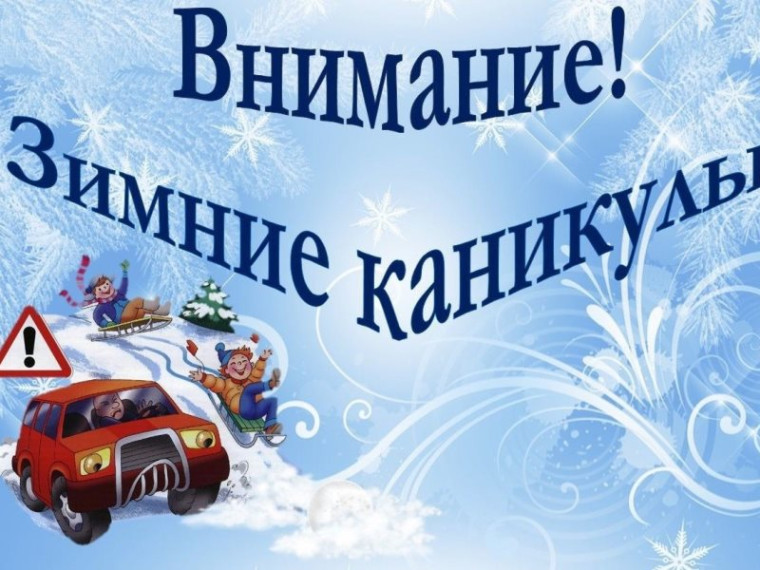 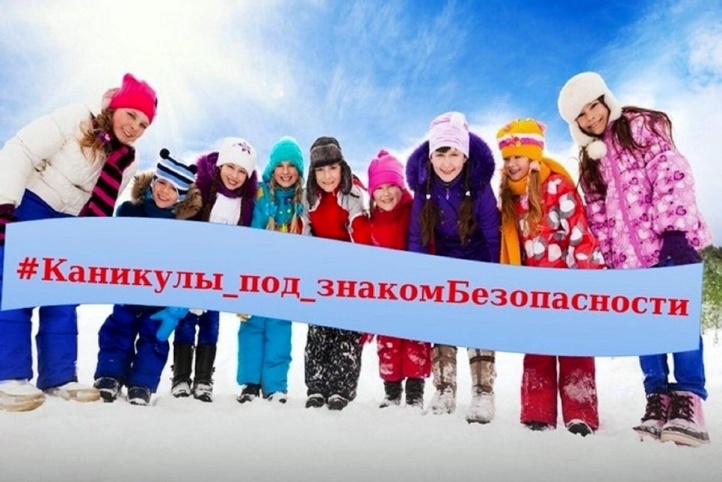 Памятка для родителей«Правила безопасного поведения учащихся в период зимних каникул»Уважаемые родители!1.Формируйте у детей навыки обеспечения личной безопасности.2.Проводите с детьми беседы, объясняя важные правила, соблюдение которых поможет сохранить жизнь.3.Постоянно будьте в курсе, где и с кем ваш ребенок, контролируйте место пребывания детей, регулярно напоминайте о правилах поведения в общественных местах.4. Поздним вечером (после 22 часов) детям запрещено появляться на улице без сопровождения взрослых.5. Детям запрещено находиться в кафе, в местах продажи спиртных напитков и табачных изделий.6. Не разрешайте детям разговаривать с незнакомыми людьми, садиться в незнакомый транспорт; трогать незнакомые предметы (о подозрительных людях и предметах немедленно сообщать взрослым).7. Запрещайте пребывание детей вблизи водоёмов, выход на лёд.8. Напоминайте детям о правилах дорожного движения для пешеходов в зимний период.9. Не разрешайте детям играть вблизи железной дороги, высоковольтных линий, недостроенных и разрушенных зданий; употреблять лекарственные препараты без Вас; играть с колющими, режущими, взрывоопасными и легковоспламеняющимися предметами (петарды, фейерверки и т. д.).10. Контролируйте временной режим и информацию при просмотре ребёнком телевизора и работе на компьютере.11. Помните, что от природы дети беспечны и доверчивы. Внимание у детей бывает рассеянным. Поэтому, чем чаще вы напоминаете ребенку несложные правила поведения, тем больше вероятность, что он их запомнит, и будет применять.Необходимо напоминать правила безопасности жизнедеятельности своему ребёнку ежедневно.Родители несут ответственность за жизнь и здоровье своих детей. Пример родителей - один из основных факторов успешного воспитания у детей навыков безопасного поведенияПамятка для учащихся по соблюдению требований безопасности в период зимних каникул.1. Соблюдай правила дорожного движения. В зимнее время на дороге больше опасностей. Будь осторожным и внимательным во время движения по дороге, особенно в вечернее время суток. Не забудь прикрепить к верхней одежде светоотражающую повязку.2. Соблюдай правила личной безопасности на улице. Не стоит разговаривать с незнакомыми людьми, садиться в незнакомый транспорт. Нельзя подходить и трогать руками подозрительные предметы. В случае обнаружения подозрительных предметов в общественных местах, подъездах и т.д.необходимо сообщить взрослым, в милицию.3. Соблюдай правила культурного поведения в общественных местах. Соблюдай правила охраны жизни и здоровья во время новогодних мероприятий, не используй хлопушки, бенгальские огни, петарды и другие пиротехнические средства.4. Соблюдай правила поведения, когда ты один дома. Будь осторожным при контакте с электрическими приборами, соблюдай правила безопасности при включении и выключении телевизора, электрического утюга, чайника и т.д.4.1. Соблюдай временной режим при просмотре телевизора и работе на компьютере.4.2. Необходимо осторожно обращаться с газовыми, предметами бытовой химии, лекарственными препаратами. Находясь один дома, не открывай дверь незнакомым людям.4.3. Не играй с острыми, колющими и режущими, легковоспламеняющимися и взрывоопасными предметами.4.4. Не употребляй лекарственные препараты без назначения врача, наркотики, спиртные напитки, не кури и не нюхай токсические вещества.4.5. Соблюдай правила безопасности при обращении с животными дома и на улице.5. Остерегайся гололёда, во избежание падений и получения травм.5.1. Не играй вблизи зданий, с крыш которых свисает снег и лёд.5.2. Необходимо быть осторожным, внимательным на улице, при переходе дороги, соблюдать правила безопасности при прогулках в лесу, вблизи водоемов.5.3. Будь осторожным на льду. При недостаточной толщине (до 15 см) нельзя выходить на лёд. Запрещается пребывание на реке, водоеме в период зимних каникул. Необходимо осторожно обращаться с лыжами, коньками, санками. Кататься на санках, лыжах, коньках в незнакомых, неприспособленных для этого местах, – опасно.5.4. При очень низкой температуре воздуха не рекомендуется выходить на прогулку во избежание обморожения кожи.6. Необходимо заботиться о своем здоровье, проводить профилактические мероприятия против гриппа и простуды.7. ЗАПРЕЩАЕТСЯ находиться на улице без сопровождения взрослых после 22.00 часов.8. ЗАПРЕЩАЕТСЯ употреблять спиртные напитки, табачные изделия, наркотики и другие психоактивные вещества.9. ЗАПРЕЩАЕТСЯ управлять транспортными средствами без соответствующих документов.10. ЗАПРЕЩАЕТСЯ играть с открытым огнём.11. ЗАПРЕЩАЕТСЯ организовывать и проводить игры вблизи проезжей части дороги, вблизи водоемов, на стройплощадках.12. ЗАПРЕЩАЕТСЯ приобретать и использовать пиротехнические средства, представляющие угрозу для жизни и здоровья людей.Помни! Тебя всегда ждут дома и в школе!Правила поведения детей в общественных местах во время проведения праздников, новогодних ёлок и в других местах массового скопления людейВстреча Нового года и предстоящие длительные праздники должны быть в первую очередь безопасными в условиях сохранения рисков распространения новой коронавирусной инфекции.Во время пандемии COVID-19 следует придерживаться определенных несложных правил, которые помогут снизить риски инфицирования себя, своих близких, родственников и друзей.·Постарайтесь воздержаться от посещения любых мероприятий, проходящих в закрытых помещениях.·Уделите особое внимание физической дистанции не менее 1,5-2 метров друг от друга.·Массовые скопления людей даже вне помещений являются нежелательными и потенциально опасными.·Максимально ограничьте контакты в период предпраздничных и праздничных дней.·Не стоит многократно посещать гостей и приглашать к себе домой родственников и друзей, так как это значительно повышает риск инфицирования.·Не забывайте надевать маску при посещении родственников и знакомых, в торговых центрах и других местах, где возможна передача инфекции.Если вы поехали на новогоднее представление с родителями, ни в коем случае не отходите от них далеко, т.к. при большом скоплении людей легко затеряться.В местах проведения массовых новогодних гуляний старайтесь держаться подальше от толпы, во избежание получения травм.Следует:Подчиняться законным предупреждениям и требованиям администрации, полиции и иных лиц, ответственных за поддержание порядка, пожарной безопасности.Вести себя уважительно по отношению к участникам массовых мероприятий, обслуживающему персоналу, должностным лицам, ответственным за поддержание общественного порядка и безопасности при проведении массовых мероприятий.Не допускать действий, способных создать опасность для окружающих и привести к созданию экстремальной ситуации.Осуществлять организованный выход из помещений и сооружений по окончанию мероприятий.При получении информации об эвакуации действовать согласно указаниям администрации и сотрудников правоохранительных органов, ответственных за обеспечение правопорядка, соблюдая спокойствие и не создавая паники.Правила поведения на дорогеПереходите дорогу только на зелёный сигнал светофора.Переходить дорогу можно только на пешеходном переходе, обозначенном специальным знаком и «зеброй».При переходе через дорогу на пешеходном переходе, не оборудованном светофором, следует не забывать сначала посмотреть направо, а, дойдя до середины дороги, налево.Не следует перебегать дорогу перед близко едущей машиной. Лучше подождать, когда она проедет. Водитель может не успеть затормозить, а вы можете неожиданно упасть, создавая тем самым аварийно опасную ситуацию, а также ситуацию опасную для вашей жизни и жизни водителя.Не забывайте, что при переходе через дорогу автобус следует обходить сзади.При проезде в пригородных поездах соблюдайте правила поведения; переходите железнодорожные пути в строго отведённых для этого местах.При пользовании общественным транспортом соблюдайте правила поведения в общественном транспорте, будьте вежливы, уступайте места пожилым пассажирам, инвалидам, пассажирам с детьми и беременным женщинам.Правила поведения на общественном каткеКоньки нужно подбирать точно по ноге: только в этом случае голеностопные суставы получат хорошую поддержку, а вывихи и растяжения суставов будут практически исключены. Лучше всего надевать коньки на шерстяные носки. Шнуровать коньки нужно тщательно. Коньки должны сидеть плотно, но перетягивать шнуровку нельзя, иначе ноги онемеют. А потом смело вставайте на коньки и катайтесь в свое удовольствие.Катание детей до 12 лет возможно только в сопровождении взрослых. Нахождение ребенка до 12 лет на катке возможно только при наличии сопровождающего.Во время нахождения на катке ЗАПРЕЩАЕТСЯ:Бегать, прыгать, толкаться, баловаться, кататься на высокой скорости, играть в хоккей, совершать любые действия, мешающие остальным посетителям.Бросать на лёд мусор или любые другие предметы. Пожалуйста, пользуйтесь мусорными баками.Приносить с собой спиртные напитки и распивать их на территории катка.Находиться на территории катка в состоянии алкогольного или наркотического опьянения.Портить инвентарь и ледовое покрытие.Выходить на лед с животными.Применять взрывчатые и легковоспламеняющиеся вещества (в том числе пиротехнические изделия).Проявлять неуважение к обслуживающему персоналу и посетителям катка.Во время катания на льду могут появляться трещины и выбоины. Во избежание неожиданных падений и травм будьте внимательными и аккуратными. В случае получения травмы незамедлительно сообщите об этом персоналу катка. Вам окажут помощь.Помните, что администрация катка не несет ответственности за рисковые ситуации, связанные с нарушением здоровья посетителей (травмы, ушибы и др.).Правила пожарной безопасности во время новогодних праздниковВо время новогодних праздников, помимо обычных правил пожарной безопасности следует соблюдать ещё несколько простых норм, которые позволят вам получить от выходных дней только положительные эмоции:Не украшайте ёлку матерчатыми и пластмассовыми игрушками.Не обкладывайте подставку ёлки ватой.Освещать ёлку следует только электрогирляндами промышленного производства.В помещении не разрешается зажигать бенгальские огни, применять хлопушки и восковые свечи. Помните, открытый огонь всегда опасен!Не следует использовать пиротехнику, если вы не понимаете, как ею пользоваться, а инструкции не прилагается, или она написана на непонятном вам языке.Нельзя ремонтировать и вторично использовать не сработавшую пиротехнику.Категорически запрещается применять самодельные пиротехнические устройства.Использовать пиротехнику только на специально отведённых местах.Правила поведения зимой на открытых водоёмахНе выходите на тонкий неокрепший ледМеста с темным прозрачным льдом более надежны, чем соседние с ним — непрозрачные, замерзавшие со снегом.Не пользуйтесь коньками на первом льду. На них очень легко въехать на тонкий, неокрепший лед или в полынью.В случае крайней необходимости перехода опасного места на льду завяжите вокруг пояса шнур, оставив за собой свободно волочащийся конец, если сзади движется товарищ. Переходите это место с большим шестом в руках, держа eгo поперек тела.Помогая провалившемуся под лед товарищу, подавайте ему в руки пояс, шарф, палку и т. п. За них можно ухватиться крепче, чем за протянутую руку, к тому же при сближении легче обломить кромку льда.Попав случайно на тонкий лед, отходите назад скользящими осторожными шагами, не отрывая ног ото льда.Не ходите с грузом за плечами по ненадежному льду. Если этого нельзя избежать, обязательно снимайте одну из лямок заплечного мешка, чтобы сразу освободиться от него в случае провала.При провале под лед не теряйтесь, не пытайтесь ползти вперед и подламывать его локтями и грудью. Постарайтесь лечь "на спину и выползти на свой след, а затем, не вставая, отползти от опасного места.При проламывании льда необходимо:Избавиться от тяжёлых, сковывающих движения предметов.Не терять времени на освобождение от одежды, так как в первые минуты, до полного намокания, она удерживает человека на поверхности.Выбираться на лёд в месте, где произошло падение.Выползать на лёд методом «вкручивания», т.е. перекатываясь со спины на живот.Втыкать в лёд острые предметы, подтягиваясь к ним.Удаляться от полыньи ползком по собственным следамОсобенно опасен тонкий лед, припорошенный снегом.Следует помнить, что наиболее продуктивные – это первые минуты пребывания в холодной воде, пока ещё не намокла одежда, не замёрзли руки, не развились характерные для переохлаждения слабость и безразличие. Оказывать помощь провалившемуся под лёд человеку следует только одному, в крайней мере двум его товарищам. Скапливаться на краю полыньи не только бесполезно, но и опасно.Во время загородных пеших или лыжных прогулок нас может подстерегать такие опасности как переохлаждение и обмороженияМорозы при сильном ветре, длительное воздействие низких температур вызывают обморожение, и часто сильное. Обморожение возможно и при небольшой температуре, но при повышенной влажности, а также, если на человеке мокрая одежда. Чаще всего страдают пальцы рук, ног, ушные раковины, нос и щёки.Признаки переохлаждения:озноб и дрожь;нарушение сознания (заторможенность и апатия, бред и галлюцинации, неадекватное поведение);посинение или побледнение губ;снижение температуры тела.Признаки обморожения конечностей:потеря чувствительности;кожа бледная, твёрдая и холодная наощупь;нет пульса у лодыжек;при постукивании пальцем слышен деревянный звук.Первая помощь при переохлаждении и обморожении:Доставить пострадавшего в помещение и постараться согреть. Лучше всего это сделать с помощью ванны, температура воды в которой должна быть от 30 до 40 градусов (в случае обморожения конечностей, сначала опускают их в воду с температурой 20 градусов и за 20-30 минут доводят температуру воды до 40 градусов.После согревания, следует высушить тело, одеть человека в сухую тёплую одежду и положить его в постель, укрыв тёплым одеялом.Дать тёплое сладкое питьё или пищу с большим содержанием сахара.При обморожении нельзя:Растирать обмороженные участки тела снегом.Помещать обмороженные конечности сразу в тёплую воду или обкладывать тёплыми грелками.Смазывать кожу маслами.При соблюдении всех этих несложных правил надеемся, что каникулы ваши пройдут весело, разнообразно и не принесут никаких неприятных ощущений.В разделе портала «Гражданская оборона и защита населения и территории от ЧС» можно ознакомиться с памятками по правилам безопасности в различных ситуациях, оказанию помощи пострадавшим и др.Телефон службы спасения 112.